 Государственное бюджетное специальное (коррекционное) образовательное учреждениедля обучающихся, воспитанников с ограниченными возможностями здоровьяспециальная (коррекционная) общеобразовательная  школа № 487 (VIII вида)Выборгского района Санкт-ПетербургаПРОЕКТ«Салют Победы»                                                      Авторы-разработчики проекта:                                         ▪ учитель 4 «Б» класса-Ушакова Елена Борисовна                                        ▪ учитель 4 «А» класса – Шкитырь Инна ВадимовнаСанкт-Петербург2013 г.Тема проекта: «Салют Победы»Обучающие задачи:Расширять представления детей об армии Познакомить с героями ВОВЗакрепить знания детей об участниках ВОВ, вспомнить семейные традицииСпособствовать развитию навыков общения с близкими через новую форму общения – интервьюРазвивающие задачи:Развивать любознательность, расширять кругозор детейРазвивать у детей наблюдательность и способность сопереживать людямРазвитие памяти, вниманияАктивизировать словарь детей пословицами и поговорками, обогащать его путём уточнения понятий: Россия, Отечество; защищать, оборонять, гордиться, сражаться; справедливая, народная, героическая война; пехота, танкисты, лётчики, моряки; фашизм, блокада, окопы, траншеи; генералы, маршалы, военачальники.Воспитательные задачи:Способствовать развитию чуткого доброжелательного отношения к пожилым людям, товарищам; побудить детей к нравственным поступкам; желание совершать добрые поступкиВоспитывать чувство патриотизма, любви к своей Родине, уважения к ветеранам ВОВ, желание заботиться о нихВоспитание толерантностиВозраст учащихся: 10-12 летВремя работы над проектом: 15 января 2013 года  - по 17 мая 2013 года.Режим работы:Урочно: Рассматривание и обсуждений иллюстраций на уроках: литературного чтения, окружающего мира, изобразительного искусства, трудового обучения, музыки. Внеурочно: Рассматривание и обсуждений иллюстраций в группе продлённого дняЧтение рассказов и стихов о войнеРазучивание стихов о ВОВ, подготовка к конкурсу чтецовЗаучивание и обсуждение пословиц, разгадывание кроссвордов по теме «Родина»Прослушивание песен военных летПросмотр фильмов: «Сын  полка», «Блокада», «Девочка ищет отца»Просмотр видео сюжетов о ВОВ, героях и их подвигах.Совместная работа детей и родителей в подготовке выпуска газеты ко Дню ПобедыБеседы на темы: «Доброжелательное отношение к товарищам», «Беседа о вежливости», «О хороших поступках» (в группе продлённого дня)Сюжетно-ролевые игры: «Разведчики», «Медсестра» в группе продлённого дняДомашняя работа: Совместная работа детей и родителей в подготовке выпуска газеты ко Дню Победы.Совместное интервью детей и родителей о участниках в ВОВ их дедушек, бабушек, прабабушек, прадедушек.Обеспечение:материально-техническое: компьютер, проектор, экранучебно-методическое: Выставка рисунков. Документы военных лет (удостоверения к наградам, медали, военный билет) 3)Литература:В.А. Голикова.  Подвиг народа. Памятники Великой Отечественной войны 1941 – 1945 г. Издательство: г. Москва, 1980 год.А. Молчанов. Героическая оборона Ленинграда. Издательство:  г. Санкт-Петербург, 2012 год.А.А. Плешаков, Е.А. Крючкова. Учебник окружающего мира 2 часть, Издательство: г. Москва «Просвещение», 2012 год А.А. Плешаков, Е.А. Крючкова. Рабочая тетрадь окружающего мира 2 часть, Издательство: г. Москва «Просвещение», 2012 год информационное: интернет.Дополнительно привлекаемые ресурсы: учитель изобразительного искусства – Кириллова-Минова А.В;учитель технологии – Платонова Н. А,учитель музыки – Анисько С.В. подполковник военной академии – Борискин А.А. родители.УУД учащихся: ИнтервьюЧтение рассказов и стихов о войнеРазучивание стихов о ВОВ (подготовка к конкурсу чтецов)Заучивание и обсуждение пословиц, разгадывание кроссвордов по теме «Родина»Рисунки «День Защитника Отечества»Боевые листки (по выбранному роду войск) Рисунки «Салют, Победа!»Опыт использования1.Взаимосотрудничество с учителями музыки (прослушивание и разучивание песен по теме)ИЗО (рассматривание и защита работ, выполненных учащимися по проекту.Технологии (изготовление поделок и их защита)Физического воспитания (маршировка, выполнение команд)Обмен материалами по проекту с учителями начальной школы (викторины, кроссворды, стенгазеты, боевые листки, рисунки, поделки)Размещение материалов на сайтах Ушаковой Е.Б. и Шкитырь И.В.Выступление на МО учителей начальных классов по итогам проекта «Салют, Победа!»План проекта            Встреча с ветеранами Великой Отечественной войны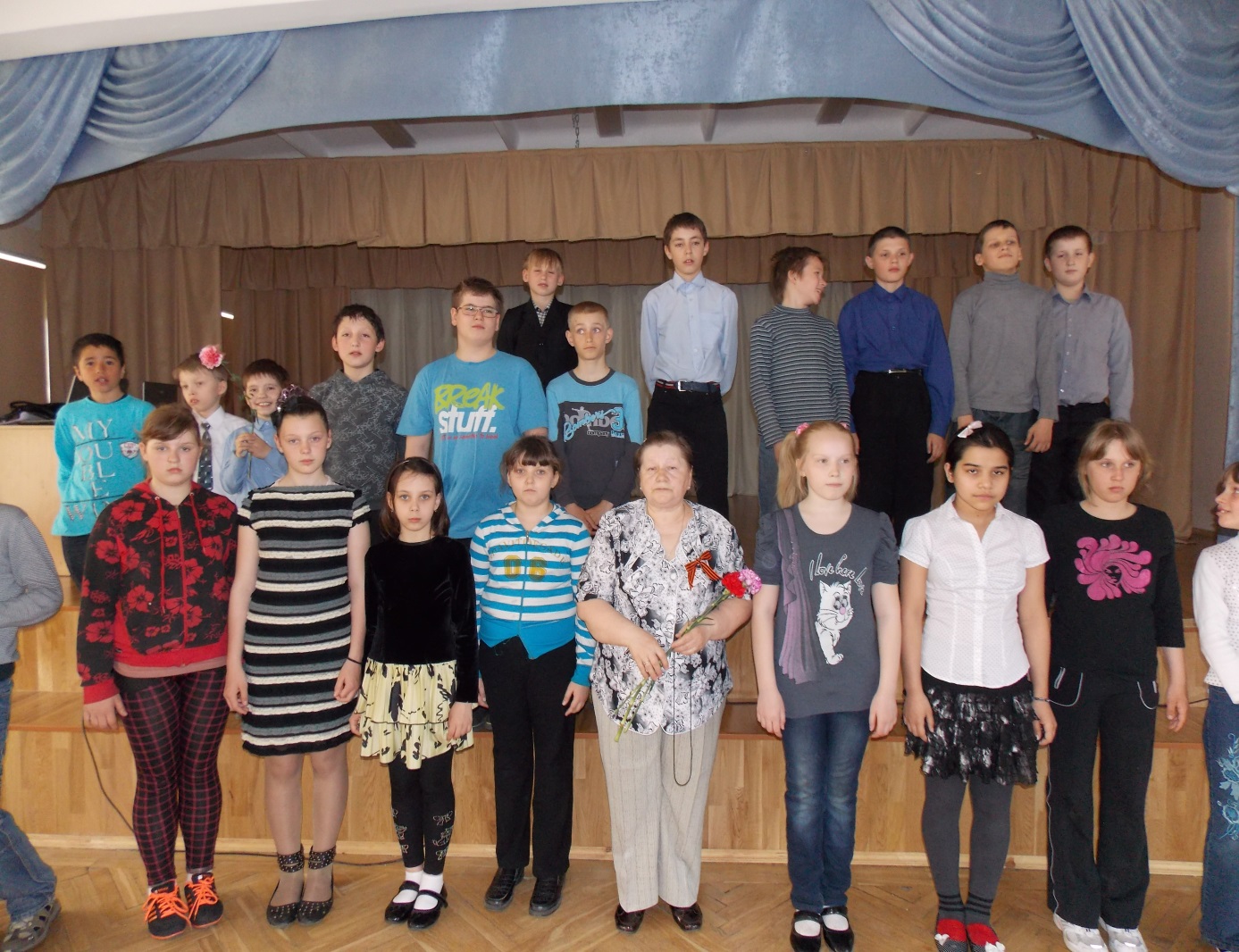 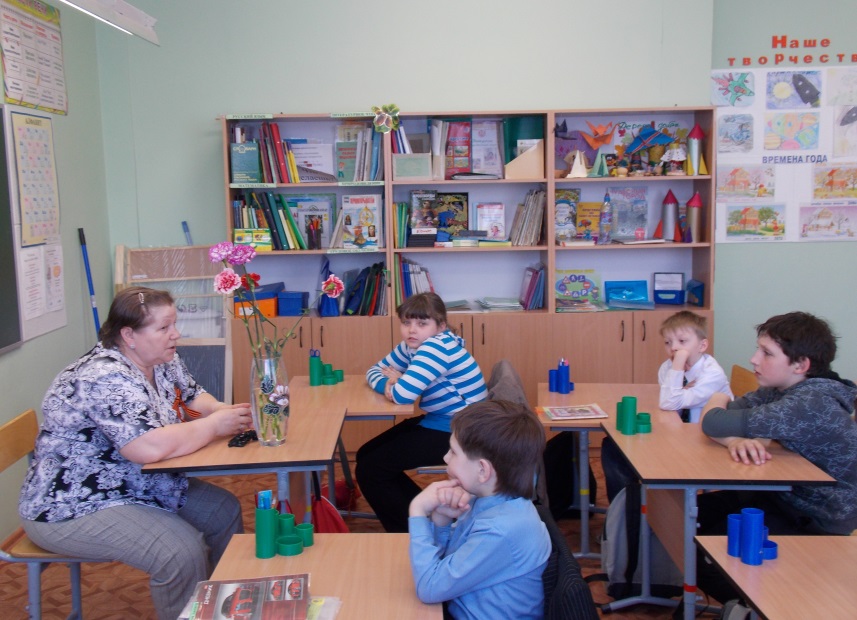 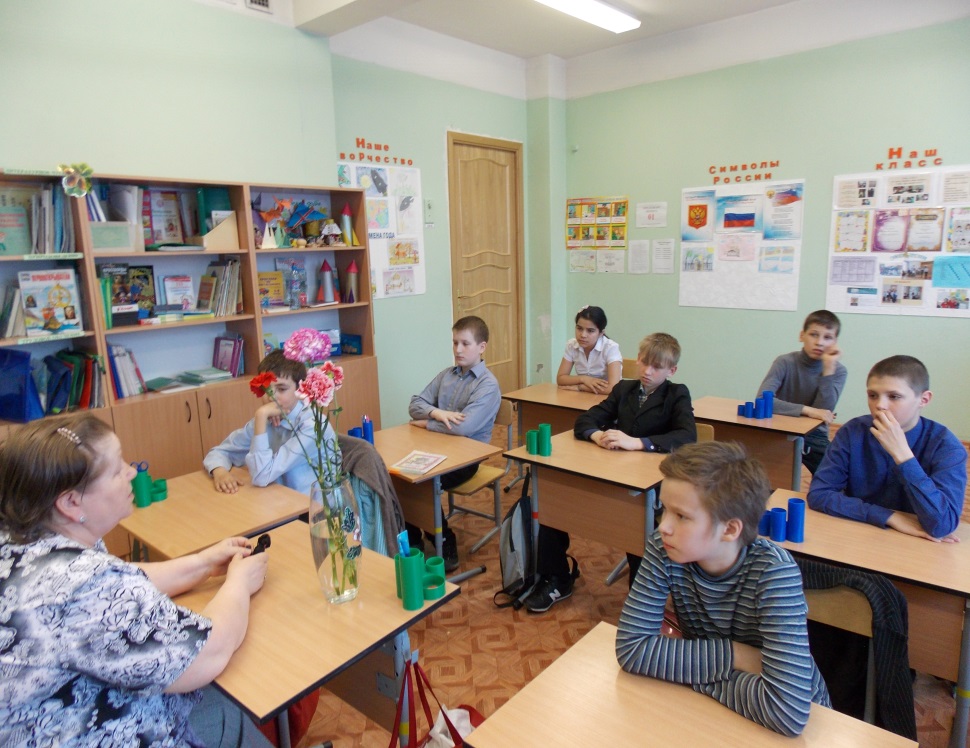 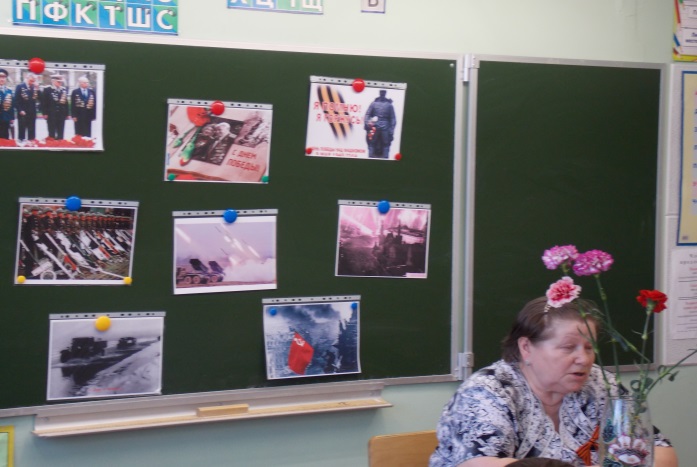 Мероприятие, посвящённое 23 февраля.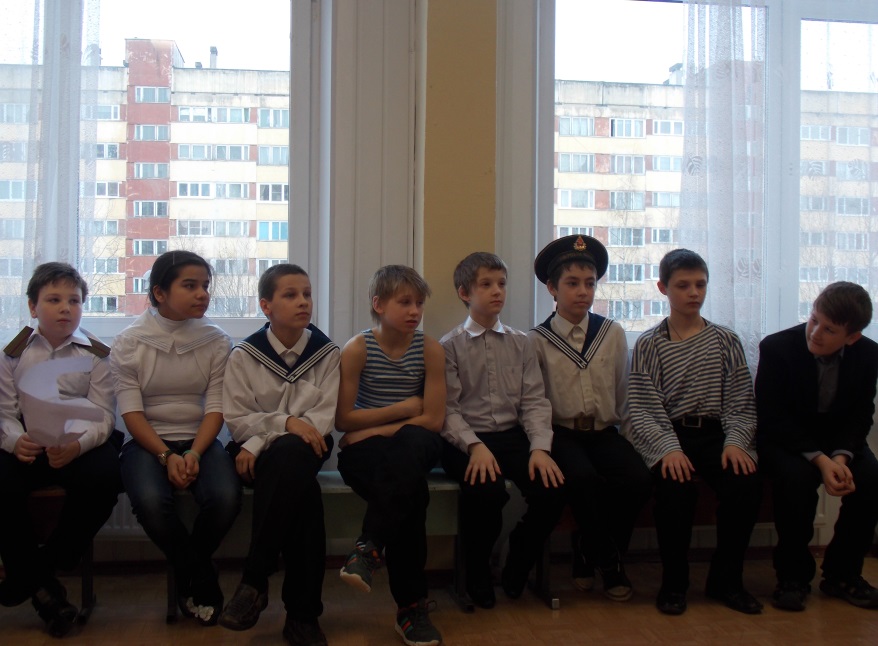 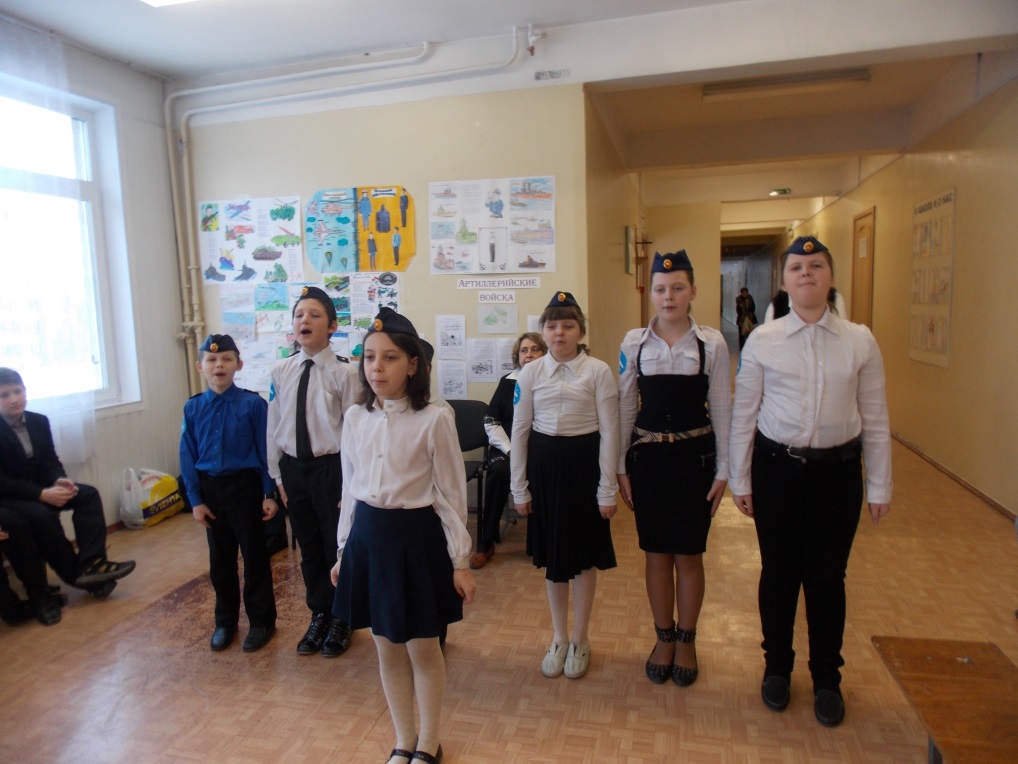 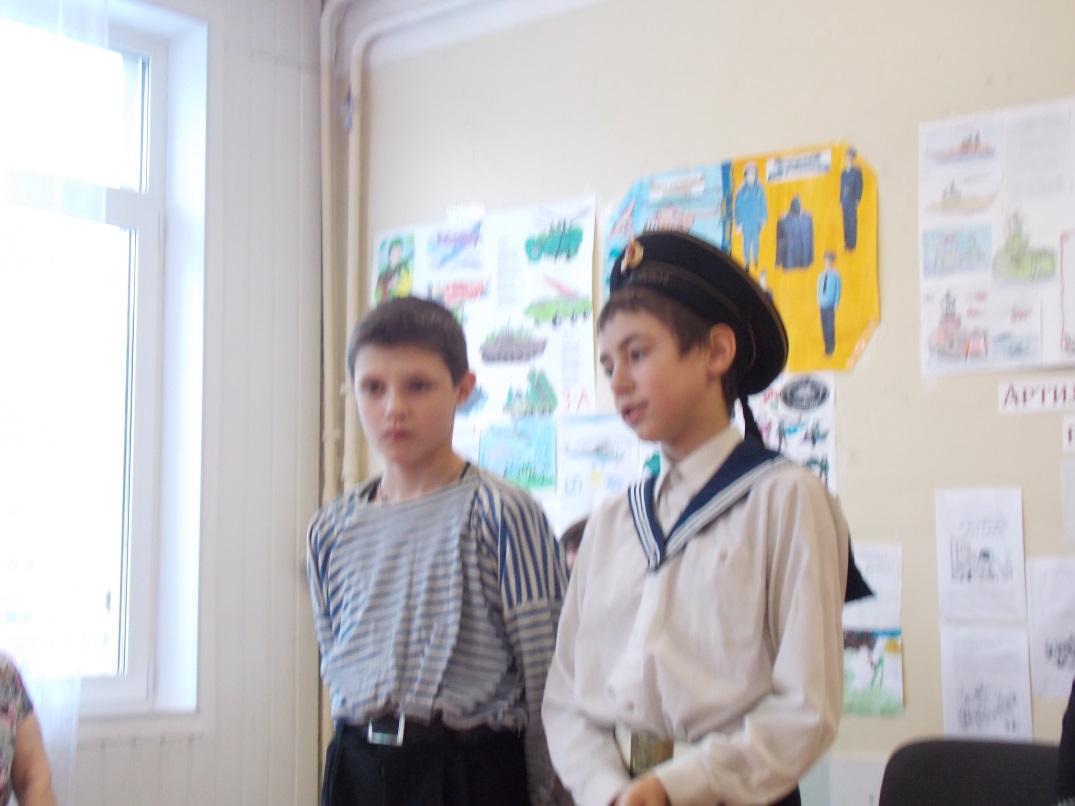 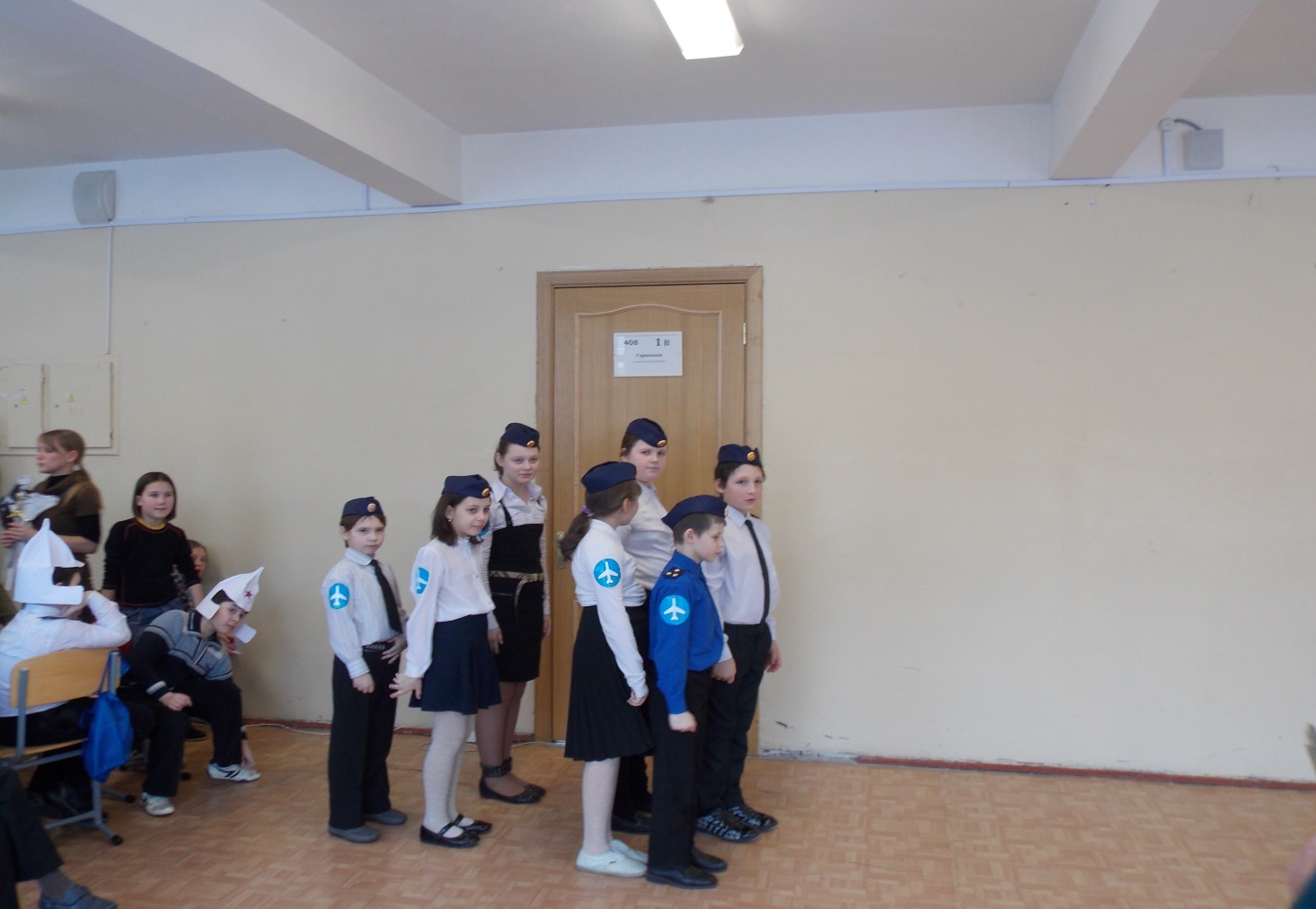 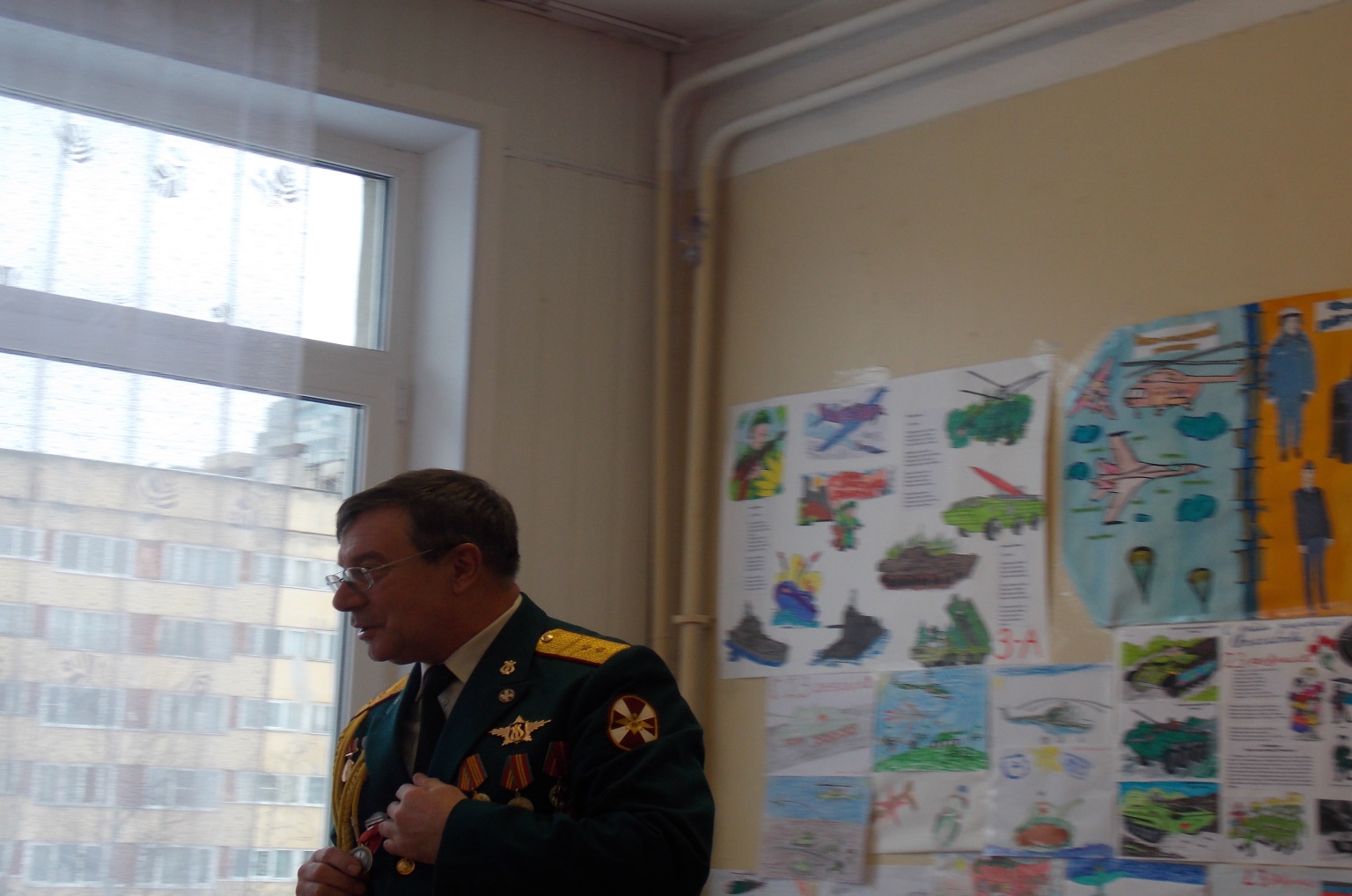 Отчёт по проекту «Салют Победы» учителей: Шкитырь И. В. и Ушаковой Е. Б.     Проект «Салют Победы» проходил 15 января 2013 года  - по 17 мая 2013 года.В нём были задействованы учащиеся всей начальной школы. Участники: начальная школа 7 вида.Проект заключал  в себя следующие задачи:Обучающие задачи:Расширять представления детей об армии Познакомить с героями ВОВЗакрепить знания детей об участниках ВОВ, вспомнить семейные традицииСпособствовать развитию навыков общения с близкими через новую форму общения – интервьюРазвивающие задачи:Развивать любознательность, расширять кругозор детейРазвивать у детей наблюдательность и способность сопереживать людямРазвитие памяти, вниманияАктивизировать словарь детей пословицами и поговорками, обогащать его путём уточнения понятий: Россия, Отечество; защищать, оборонять, гордиться, сражаться; справедливая, народная, героическая война; пехота, танкисты, лётчики, моряки; фашизм, блокада, окопы, траншеи; генералы, маршалы, военачальники.Воспитательные задачи:   Способствовать развитию чуткого доброжелательного отношения к пожилым людям, товарищам; побудить детей к нравственным поступкам; желание совершать добрые поступки.Воспитывать чувство патриотизма, любви к своей Родине, уважения к ветеранам ВОВ, желание заботиться о нихВоспитание толерантностиДень Защитника Отечества «Вперёд, мальчишки!»Дата проведения: 22 февраля 2013 г.Цель проведения:     Знакомство с родами войск Российской Армии,               Проведение  конкурса боевых листков,               посвященных Российской Армии                Развитие творческих способностей,  чувства                 Гордости за нашу Армию,                 развитие речи, мышления,                  координации движений,  умения ходить строем                 под барабанную дробь, ловкости, меткости План проведения мероприятияСмотр  представлений классов по родам войск.Выступление  прапорщика оркестра Военно-космической академии им. А.Ф. Можайского Борискина  А.А.Конкурс   на метание.Смотр строя.Викторина «Защитники России»НаграждениеИтоги игры «Вперёд, мальчишки»За две недели до начала игры на линейке  все классы получили задания.К игре были выпущены боевые листки и проведен в классах  конкурсрисунков. Лучшие работы были представлены на выставке.Самыми лучшими листками были работы4 «А» класса – Шкитырь И.В.4 «Б»  класса – Ушакова Е.Б.3  «Е» класса –  Элла Владимировна3 «Б» класс – Биндич  Н.Н.Во время представления родов войск дети были одеты в костюмы военных.Очень хорошо выступили ребята 2 «Б» класса – конница3 «Б» класса – пограничники3  «Е»  класса – танкисты4 «А» класса – лётчики4 «Б» класса – морякиЛучшими в смотре строя были учащиеся 3 «А», 3 «Е»  и 4 «Б» классов.Перед детьми выступил прапорщик оркестра Военно-космической академии  им. А.Ф. Можайского Борискин А.А.Выводы:1. В организации игры  активное участие приняли  Ушакова Е.Б.,  Маркина  И.И.,  Иванова Г.А., Шалкова Ю.Г., Шкитырь И.В., Биндич Н.Н.2. Цели проведения мероприятия были достигнуты. Учащиеся с интересом выступали, отгадывали загадки, играли в развивающие игры, слушали выступление военного.3.Конкурс способствовал  развитию творческих способностей, мышления, памяти учащихся.9 мая «День Победы»Дата проведения: 17 мая 2013 г.Цель проведения:    Знакомство с участниками и подвигами  людей  ВОВ              Проведение  конкурса  рисунков, посвященных Дню Победы              Проведение конкурса чтецов стихотворений, посвященных               Дню  Победы              Развитие творческих способностей, чувства Гордости за               нашу   Армию, людей, участвовавших в ВОВ              Развитие речи, мышления, координации движений, ловкости              Умения ходить строем под барабанную дробьПлан проведения мероприятияКонкурс рисунков  ко Дню ПобедыКоллективный выпуск газеты ко Дню ПобедыКонкурс чтецов стихотворений о ВОВПрезентация по ВОВВикторина «Салют победы»Встреча с прапорщиком  оркестра Военно-космической академии  им. А.Ф.  Можайского Борискиным  А.А.Интервью учащихся с участниками ВОВПросмотр видео фильма о ВОВ 1941-1945 г.Итоги викторины «Салют Победы»Самыми лучшими рисунками  были работы:1 «А» класс (Савченков Станислав, Белословцев Вова), 1 «Б» (Изжеуров Костя, Коростелева Екатерина), 2 «Б» (Рощупкина Виктория, Дан Дарья), 3 «А» (Гойфман Марк, Копченкова Нина), 3 «Е» (Волков Алекс, Малинина Анжела), 3 «Б» Чуплаков Григорий, Земскова Анна), 4 «А» (Григорьев Кирилл), 4 «Б» (Хамидова Хурсаной, Шипилов Алексей). Самыми лучшими в  конкурсе чтецов были: 3 «Б» класс (Малышев Малик), 4 «А» класс (Плеханова Снежана),  4 «Б» класс (Шипилов Алексей).Лучшими в смотре строя были учащиеся:  4 «А»,  4 «Б» классов.Перед детьми выступил прапорщик оркестра Военно-космической академии  им. А.Ф. Можайского Борискин А.А.Выводы:1. В организации игры  активное участие приняли  Ушакова Е.Б.,  Шкитырь И.В.. Маркина  И.И.,  Иванова Г.А., Шалкова Ю.Г..2. Цели проведения мероприятия были достигнуты. Учащиеся с интересом выступали, отвечали на вопросы викторины, слушали выступление военного, смотрели видео.3.Занятие способствовало  развитию творческих способностей, мышления, памяти учащихся.    За время проекта учащиеся активно принимали участие в проекте «Салют Победы» читали книги, рассказы, стихи об армии и подвигах людей, совершенных в годы ВОВ. Участвовали в конкурсах на лучшего чтеца, смотрели фильмы, встречались с участниками ВОВ, войнами Российской Армии. Рисовали рисунки, выпускали боевые листки, стенгазеты. №ДатаНазвание мероприятия1.15.01-21.02Чтение рассказов и стихотворений об Армии.2.5.02.20013.Аппликация «Военные корабли3.13.02.2013Оригами «Корабли»4.20.02.2013Библиотечный урок «Книги для детей об армии»5.15.01-21.02Рассматривание и обсуждений иллюстраций о ВОВ на уроках: литературного чтения, окружающего мира, изобразительного искусства, трудового обучения, музыки.6.22.02.2013Игра «Вперёд, мальчишки!» посвящённое Дню Защитника Отечества7.22.02.2013Конкурс рисунков и боевых листков «Наша армия родная»8.27.02.2013Смотр строя и песни9.27.02.2013Викторина «Слава армии родной»10.12.03.2013Чтение книг о пионерах-героях11.14.03.2013Встреча с подполковников военной академииБорискиным А.А.12.22.03.2013Встреча с трижды орденоносцем подполковником, участником ВОВ Коноваловым Константиновичем Андреевичем13.18.04.2013Интервью учащихся с участниками ВОВ14.25.04.2013Конкурс рисунков  ко Дню Победы15.30.04.2013Коллективный выпуск газеты ко Дню Победы16.03.05.2013Экскурсия к памятнику   Защитникам Ленинградского неба          в парке Сосновка17.05.05.20013Встреча с Дашкевич Т.И. (бывшим ребенком войны)18.06.05.2013Заочная экскурсия в «Музей артиллерии, инженерных войск и войск связи». Тема: Великая Отечественная Война.19.08.05.2013Конкурс чтецов стихотворений о ВОВ20.17.05.2013Мероприятие, посвящённое ВОВ